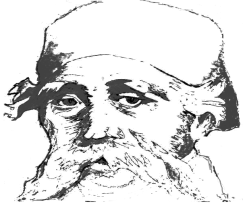 Основна школа«Вук Караџић» Чачак	Дел.број: 155Датум: 11.02.2020. годинеНа основу члана 39, 55. став 1. тачка 2. чл.57. став 1 и чл. 60. Закона о јавним набавкама (Сл.гл.РС број  124/12,14/15 и 68/15), директор ОШ „Вук Караџић“ Чачак ,објављујеПОЗИВ ЗА ПОДНОШЕЊЕ ПОНУДЕ1. Позивамо вас да поднесете понуду у поступку јавне набавке мале вредности добара за доделу уговора за набавку електричне енергије,  а за потребе за потребе објеката Основне школе „Вук Караџић“ Чачак, Цара Душана бр. 25, 32000  Чачак.Врста наручиоца: установа, основна школа.2. Врста поступка и врста предмета јавне набавке: јавна набавка мале вредности добара, ЈНМВ 2/2020, за набавку из области енергетике3.Предмет јавне набавке: електрична енергија, шифра из Општег речника набавки је 09310000- електрична енергија.4. Понуда се припрема и подноси у складу са позивом за подношење понуде и конкурсном документацијом.5. Крајњи рок за подношење понуда је 19.02.2020. године до 11:30 часова.6.Понуду доставити у затвореној и запечаћеној коверти на којој су на предњој страни написани текст „понуда-не отварај", назив и број јавне набавке за коју се подноси понуда на адресу: Основна школе „Вук Караџић“ Чачак, Цара Душана бр. 25,  32000  Чачак. На полеђини коверте читко написати назив и адресу понуђача, број телефона, факса, е-маил адресу, као и име и презиме лица за контакт. Понуђачи понуде подносе лично у секретаријату Наручиоца или путем поште.Ако је понуда поднета по истеку рока за подношење понуда, сматраће се неблаговременом, а Наручилац ће је по окончању поступка отварања понуда вратити неотворену понуђачу, са назнаком да је поднета неблаговремено.7. Понуђач сноси све трошкове везане за припрему и достављање понуде.8. Понуда са варијантама није дозвољена.9. Отварање понуда извршиће се дана 19.02.2020. године са почетком у 12:00 часова у просторијама наручиоца Основне школе  „Вук Караџић“ Чачак, Цара Душана бр. 25,  32000  Чачак.Овлашћени представник понуђача који присуствује отварању понуда предаје оверено и потписано пуномоћје пре почетка отварања понуда, које мора гласити на особу која присуствује отварању понуда.10 Избор најповољније понуде.Одлука о додели уговора ће се донети применом критеријума најнижа понуђена цена. У случају када постоји 2 (две) или више понуда са истом понуђеном ценом, предност ће имати понуђач који је први доставио понуду.11. Одлука о додели уговора донеће се у року од 10 (десет) дана од дана отварања понуда и биће достављена свим понуђачима у року од 3 (три) дана од дана доношења.Наручилац ће закључити уговор о јавној набавци са понуђачем којем је додељен уговор у року од осам дана од дана протека рока за подношење захтева за заштиту права.12. Увид и преузимање конкурсне документације Понуђачи могу остварити
непосредно у просторијама Наручиоца у времену од 09-13 часова сваког радног дана
рачунајући од дана од дана објављивања позива за подношење понуда на  Порталу јавних набавки, и интернет страница Основне школе “Вук Караџић“ Чачак  www.osvukkaradzic.edu.rs, а на писмени захтев потенцијалног понуђача и путем поште.13. Уколико понуђач у понуди наведе да ће извршење јавне набавке делимично поверити подизвођачу, понуђач мора у својој понуди, навести проценат укупне вредности набавке који ће поверити подизвођачу, а који не може бити већи од 50 %, као и део предмета набавке који ће извршити преко подизвођача.14. На основу члана 87. став 3. Закона о јавним набавкама, Понуђач може поднети само једну понуду.15. Понуђач који је самостално поднео понуду не може истовремено да учествује у заједничкој понуди или као подизвођач, нити исто лице може учествовати у више заједничких понуда. Свака понуда која је поднета супротно забрани из наведеног члана, Закона о јавним набавкама биће одбијена као неприхватљива.16. Подаци о пореским обавезама се могу добити у Пореској управи, Министарства финансија.Подаци о заштити животне средине се могу добити у Агенцији за заштиту животне средине и у Министарству енергетике, развоја и заштите животне средине.Подаци о заштити при запошљавању и условима рада се могу добити у Министарству рада, запошљавања и социјалне политике.17. Заинтересовани понуђачи су дужни да своје понуде са припадајућом
документацијом најкасније до 19.02.2020. године до 11:30 часова путем поште или личнона адресу: Основна школе „Вук Караџић“ Чачак, Цара Душана бр. 25,  32000  Чачак.18. Контакт особа за питања везана за садржај конкурсне документације и  особа за питања везана за садржај теничке спецификације је: Поповић Катарина, e-mail адреса osvukcacak@gmail.comКОМИСИЈА